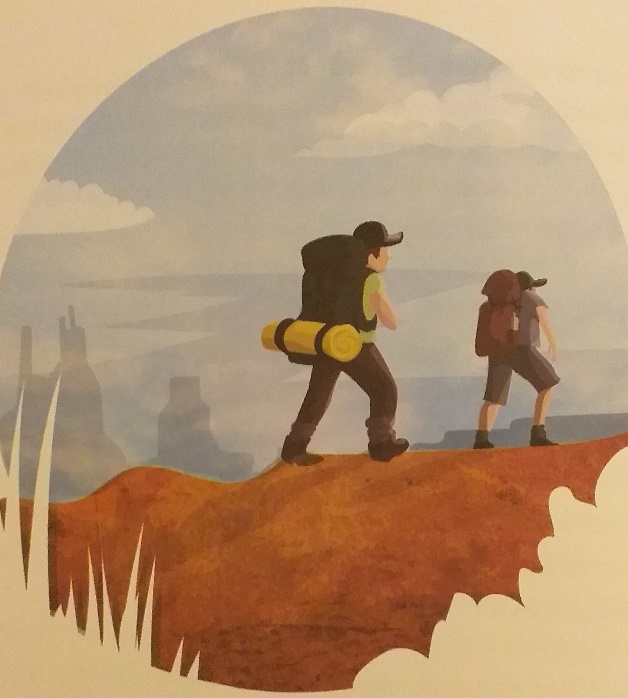 What happened next?